鄞州区属存量房竞价销售房源第二批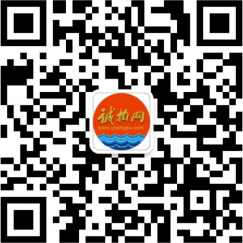 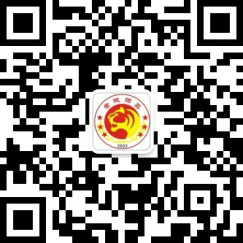 一、长丰丽江苑小区地址：长丰路185号公交线路：105、118、123、128、135、151、159、362、368、529、628、632、7路公交，金家漕站下车，步行约500米到达。二、长丰景苑小区地址：长丰路52号公交线路：105、118、123、128、135、151、159、362、368、529、628、632、7路公交，金家漕站下车，步行约300米到达。三、东方丽都小区地址：潘火路682号公交线路：131、136、138、150、157、158、177、350、81、891、907路公交，康强路站下车，步行约300米到达。四、和顺家园小区地址：它山堰路1768号公交线路：180路终点站馨悦家园下车，步行约200米到达。序号坐落建筑面积
（㎡）车棚面积
（㎡）车棚总价
（元）住宅总价
（元）起拍价
（元）1长丰丽江苑1幢1号1402室96.425.368040154570915537492长丰丽江苑1幢2号306室119.935.067590175709417646843长丰丽江苑1幢2号406室119.934.847260177544417827044长丰丽江苑1幢3号610室96.424.687020147136914783895长丰丽江苑2幢4号302室68.756.841026099673810069986长丰丽江苑2幢4号902室68.755.077605107030010779057长丰丽江苑2幢4号1104室115.964.366540187727618838168长丰丽江苑2幢5号1206室78.683.815715123700712427229长丰丽江苑2幢5号1307室78.683.8257301249202125493210长丰丽江苑2幢5号1406室78.683.9358951249202125509711长丰丽江苑2幢5号1707室78.684.5968851261319126820412长丰丽江苑3幢8号803室95.114.3264801451474145795413长丰丽江苑3幢8号1002室95.114.1762551466026147228114长丰丽江苑3幢8号1402室95.115.2578751495034150290915长丰丽江苑3幢8号1603室95.115.4982351509586151782116长丰丽江苑3幢8号1702室95.115.0675901509586151717617长丰丽江苑4幢9号1802室95.785.4381451403273141141818长丰丽江苑5幢11号306室90.5410.46156901409346142503619长丰丽江苑6幢12号303室95.526.0490601412645142170520长丰丽江苑6幢12号502室95.523.7155651516667152223221长丰丽江苑6幢12号1802室95.784.24636014314321437792注：长丰丽江苑建筑面积均出自于测绘报告，具体数据以过户时不动产部门核定为准。注：长丰丽江苑建筑面积均出自于测绘报告，具体数据以过户时不动产部门核定为准。注：长丰丽江苑建筑面积均出自于测绘报告，具体数据以过户时不动产部门核定为准。注：长丰丽江苑建筑面积均出自于测绘报告，具体数据以过户时不动产部门核定为准。注：长丰丽江苑建筑面积均出自于测绘报告，具体数据以过户时不动产部门核定为准。注：长丰丽江苑建筑面积均出自于测绘报告，具体数据以过户时不动产部门核定为准。注：长丰丽江苑建筑面积均出自于测绘报告，具体数据以过户时不动产部门核定为准。序号坐落建筑面积
（㎡）车棚面积
（㎡）车棚总价
（元）住宅总价
（元）起拍价
（元）1长丰景苑1幢1号602室96.8212.6218930145259014715202长丰景苑1幢1号702室96.8212.4118615146740414860193长丰景苑1幢1号903室96.8213.0819620149712815167484长丰景苑1幢1号1203室96.8211.6417460151194115294015长丰景苑1幢1号1402室96.829.4214130152675515408856长丰景苑1幢1号1503室96.829.2213830154156815553987长丰景苑2幢2号303室97.789.2113815135024413640598长丰景苑2幢2号2102室98.154.216315154684415531599长丰景苑2幢2号2302室98.153.8357451546844155258910长丰景苑2幢2号2403室98.155.6684901561567157005711长丰景苑2幢2号2502室98.1510.6159001561567157746712长丰景苑2幢2号2803室98.154.0360451384700139074513长丰景苑5幢6号101室116.176.1492101767178177638814长丰景苑5幢6号304室116.176.91103651789018179938315长丰景苑5幢6号804室116.176.2593751883116189249116长丰景苑5幢7号108室116.17575001666342167384217长丰景苑5幢7号405室116.176.86102901774381178467118长丰景苑5幢7号1808室116.174.4266301883697189032719长丰景苑7幢10号301室118.375.481001807628181572820长丰景苑7幢10号404室118.378.14122101738263175047321长丰景苑7幢10号604室118.376.91103651774485178485022长丰景苑7幢10号701室118.376.5998851865866187575123长丰景苑7幢10号1201室118.378.29124351922447193488224长丰景苑7幢10号1701室118.376.5975019600891969839序号坐落建筑面积
（㎡）起拍价
（元）1东方丽都8幢11号202室83.5211402152东方丽都10幢13号806室70.168939093东方丽都10幢13号1806室70.169487044东方丽都10幢14号303室70.168483755东方丽都10幢14号402室70.168574256东方丽都10幢14号802室70.168939097东方丽都10幢14号902室70.169031008东方丽都10幢14号1802室70.169487049东方丽都11幢15号206室83.31115959210东方丽都12幢18号208室78.6100891011东方丽都12幢18号305室78.6101952112东方丽都12幢19号204室80.36103150113东方丽都12幢19号302室80.9100971314东方丽都19幢30号211室80.8499853615东方丽都19幢30号311室80.84100896416东方丽都19幢30号411室80.84101955417东方丽都19幢32号302室80.84100896418东方丽都22幢38号202室71.584763319东方丽都22幢38号702室71.589317820东方丽都22幢38号802室71.590225921东方丽都22幢38号1103室71.592056322东方丽都22幢38号1202室71.592957223东方丽都22幢38号1302室71.592957224东方丽都22幢38号1503室71.5938724序号坐落建筑面积
（㎡）起拍价
（元）1和顺家园16幢33号105室40.414030902和顺家园16幢33号205室40.414118593和顺家园16幢33号305室40.414162234和顺家园16幢33号405室40.414205875和顺家园16幢33号505室40.414249926和顺家园16幢33号605室40.414293977和顺家园16幢33号705室40.414337618和顺家园16幢33号805室40.414381669和顺家园16幢33号905室40.4144253010和顺家园16幢33号1005室40.4144253011和顺家园16幢33号1105室40.4144689412和顺家园16幢33号1205室40.4144689413和顺家园16幢33号1305室40.4145125814和顺家园16幢33号1405室40.4145125815和顺家园16幢33号1505室40.4145566316和顺家园16幢33号1605室40.4145566317和顺家园16幢33号1705室40.4145566318和顺家园16幢33号1805室40.4141622319和顺家园16幢34号110室40.4140309020和顺家园16幢34号210室40.4141185921和顺家园16幢34号310室40.4141622322和顺家园16幢34号410室40.4142058723和顺家园16幢34号510室40.4142499224和顺家园16幢34号610室40.4142939725和顺家园16幢34号710室40.4143376126和顺家园16幢34号810室40.4143816627和顺家园16幢34号910室40.4144253028和顺家园16幢34号1010室40.4144253029和顺家园16幢34号1110室40.4144689430和顺家园16幢34号1210室40.4144689431和顺家园16幢34号1310室40.4145125832和顺家园16幢34号1410室40.4145125833和顺家园16幢34号1510室40.4145566334和顺家园16幢34号1610室40.4145566335和顺家园16幢34号1710室40.4145566336和顺家园16幢34号1810室40.4141622337和顺家园17幢35号101室59.7163226938和顺家园17幢35号201室59.7164606239和顺家园17幢35号301室59.7165292940和顺家园17幢35号401室59.7165979641和顺家园17幢35号501室59.7166672242和顺家园17幢35号601室59.7167352943和顺家园17幢35号701室59.7168039544和顺家园17幢35号801室59.7168732245和顺家园17幢35号901室59.7169412946和顺家园17幢35号1001室59.7169412947和顺家园17幢35号1101室59.7170105548和顺家园17幢35号1201室59.7170105549和顺家园17幢35号1301室59.7170792250和顺家园17幢35号1401室59.7170792251和顺家园17幢35号1501室59.7171478852和顺家园17幢35号1601室59.7171478853和顺家园17幢35号1701室59.7171478854和顺家园17幢35号1801室59.7165292955和顺家园17幢36号112室59.7160754956和顺家园17幢36号212室59.7162074557和顺家园17幢36号312室59.7162731358和顺家园17幢36号412室59.7163394159和顺家园17幢36号512室59.7164050960和顺家园17幢36号612室59.7164713761和顺家园17幢36号712室59.7165376562和顺家园17幢36号812室59.7166033363和顺家园17幢36号912室59.7166696164和顺家园17幢36号1012室59.7166696165和顺家园17幢36号1112室59.7167352966和顺家园17幢36号1212室59.7167352967和顺家园17幢36号1312室59.7168015768和顺家园17幢36号1412室59.7168015769和顺家园17幢36号1512室59.7168672570和顺家园17幢36号1612室59.7168672571和顺家园17幢36号1712室59.7168672572和顺家园17幢36号1812室59.7162731373和顺家园18幢37号102室40.5340428774和顺家园18幢37号106室40.5340428775和顺家园18幢37号202室40.5341308276和顺家园18幢37号206室40.5341308277和顺家园18幢37号302室40.5341745978和顺家园18幢37号306室40.5341745979和顺家园18幢37号402室40.5342183680和顺家园18幢37号406室40.5342183681和顺家园18幢37号502室40.5342625482和顺家园18幢37号506室40.5342625483和顺家园18幢37号602室40.5343067284和顺家园18幢37号606室40.5343067285和顺家园18幢37号702室40.5343504986和顺家园18幢37号706室40.5343504987和顺家园18幢37号802室40.5343946788和顺家园18幢37号806室40.5343946789和顺家园18幢37号902室40.5344384490和顺家园18幢37号906室40.5344384491和顺家园18幢37号1002室40.5344384492和顺家园18幢37号1006室40.5344384493和顺家园18幢37号1102室40.5344822194和顺家园18幢37号1106室40.5344822195和顺家园18幢37号1202室40.5344822196和顺家园18幢37号1206室40.5344822197和顺家园18幢37号1302室40.5345259998和顺家园18幢37号1306室40.5345259999和顺家园18幢37号1402室40.53452599100和顺家园18幢37号1406室40.53452599101和顺家园18幢37号1502室40.53457016102和顺家园18幢37号1506室40.53457016103和顺家园18幢37号1602室40.53457016104和顺家园18幢37号1606室40.53457016105和顺家园18幢37号1702室40.53457016106和顺家园18幢37号1706室40.53457016107和顺家园18幢37号1802室40.53417459108和顺家园18幢37号1806室40.53417459109和顺家园18幢38号109室40.53404287110和顺家园18幢38号113室40.53404287111和顺家园18幢38号209室40.53413082112和顺家园18幢38号213室40.53413082113和顺家园18幢38号309室40.53417459114和顺家园18幢38号313室40.53417459115和顺家园18幢38号409室40.53421836116和顺家园18幢38号413室40.53421836117和顺家园18幢38号509室40.53426254118和顺家园18幢38号513室40.53426254119和顺家园18幢38号609室40.53430672120和顺家园18幢38号613室40.53430672121和顺家园18幢38号709室40.53435049122和顺家园18幢38号713室40.53435049123和顺家园18幢38号809室40.53439467124和顺家园18幢38号813室40.53439467125和顺家园18幢38号909室40.53443844126和顺家园18幢38号913室40.53443844127和顺家园18幢38号1009室40.53443844128和顺家园18幢38号1013室40.53443844129和顺家园18幢38号1109室40.53448221130和顺家园18幢38号1113室40.53448221131和顺家园18幢38号1209室40.53448221132和顺家园18幢38号1213室40.53448221133和顺家园18幢38号1309室40.53452599134和顺家园18幢38号1313室40.53452599135和顺家园18幢38号1409室40.53452599136和顺家园18幢38号1413室40.53452599137和顺家园18幢38号1509室40.53457016138和顺家园18幢38号1513室40.53457016139和顺家园18幢38号1609室40.53457016140和顺家园18幢38号1613室40.53457016141和顺家园18幢38号1709室40.53457016142和顺家园18幢38号1713室40.53457016143和顺家园18幢38号1809室40.53417459144和顺家园18幢38号1813室40.53417459